Предмет: ИнформатикаЗадания и темы для самообразования для обучающихся 11 классов3.7 Иерархические базы данных. Сетевые базы данных 3.8 Разработка базы данных 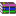 К главе 3: «Базы данных» 